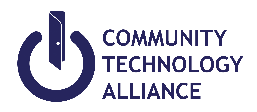 Santa Cruz County HMIS Standard Intake w/ FEMA- ADULTThis form is designed to be completed by a service provider while interviewing a client.A separate Standard Intake form should be completed for each member of the household.Answer 3. 917A Living Situation questions if entering Street Outreach, Emergency Shelter, & Safe Haven. Answer 3.917 B questions if entering any other program.I, (Adult client or Head of Household) certify that the information I have provided here is true/correct to the best of my knowledge.Household Information   Is client:    Single Adult        Adult in Household  Household Information   Is client:    Single Adult        Adult in Household  Household Information   Is client:    Single Adult        Adult in Household  Household Information   Is client:    Single Adult        Adult in Household  Household Information   Is client:    Single Adult        Adult in Household  Household Information   Is client:    Single Adult        Adult in Household  If checked Single AdultGo to Client ProfileGo to Client ProfileGo to Client ProfileGo to Client ProfileGo to Client ProfileIf checked Adult in HouseholdAre you the Head of Household (HoH)?     Yes      NoAre you the Head of Household (HoH)?     Yes      NoAre you the Head of Household (HoH)?     Yes      NoAre you the Head of Household (HoH)?     Yes      NoAre you the Head of Household (HoH)?     Yes      NoIf you are in a household, what is your relationship to the HoH?HusbandWife
Daughter
SonFather MotherSisterBrotherRoommateGrandchildAuntUncleNieceNephewGrandparentSignificant OtherDomestic PartnerOther
StepdaughterStepsonSignificant OtherDomestic PartnerOther
StepdaughterStepsonClient Profile Client Profile Client Profile Client Profile Client Profile Social Security NumberQuality of SSN Full SSN Reported
Approximate or partial SSN reported Full SSN Reported
Approximate or partial SSN reported Client Doesn’t Know
 Client Refused Client Doesn’t Know
 Client RefusedFirst NameMiddleMiddleLast NameQuality of Name Full Name Reported
 Partial, Street Name, or Code Name Full Name Reported
 Partial, Street Name, or Code Name Client Doesn’t Know
 Client Refused Client Doesn’t Know
 Client RefusedAlias (separate by commas)Date of Birth________/_______/__________
            (mm/dd/yyyy)________/_______/__________
            (mm/dd/yyyy)________/_______/__________
            (mm/dd/yyyy)________/_______/__________
            (mm/dd/yyyy)Quality of DOB Full DOB Reported
Approximate or partial DOB Full DOB Reported
Approximate or partial DOB Client Doesn’t Know
 Client Refused Client Doesn’t Know
 Client Refused Client Doesn’t Know
 Client RefusedGender Female 
 Male 
 Trans Female (MTF or Male to Female)
 Trans Male (FTM or Female to Male) Female 
 Male 
 Trans Female (MTF or Male to Female)
 Trans Male (FTM or Female to Male)Gender Non-Conforming (i.e. not exclusively male or female)
 Client Doesn’t Know 
 Client RefusedGender Non-Conforming (i.e. not exclusively male or female)
 Client Doesn’t Know 
 Client RefusedGender Non-Conforming (i.e. not exclusively male or female)
 Client Doesn’t Know 
 Client RefusedEthnicity Non-Hispanic/Non-Latino Hispanic/Latino Client Doesn’t Know 
 Client RefusedRaceWhite
 Black or African American
Asian     
American Indian or Alaska NativeRaceWhite
 Black or African American
Asian     
American Indian or Alaska Native

 Native Hawaiian or
 Other Pacific Islander
 Client Doesn’t Know 
 Client Refused

 Native Hawaiian or
 Other Pacific Islander
 Client Doesn’t Know 
 Client Refused

 Native Hawaiian or
 Other Pacific Islander
 Client Doesn’t Know 
 Client RefusedU.S. Military Veteran   Yes 
 No Client Doesn’t Know
 Client RefusedU.S. Military Veteran  
If yes, answer questions belowYear Entered in Military
Service (Year) ___________Separated (Year)
___________Theater of Operations:
 World War II Yes 
 No Client Doesn’t Know
 Client RefusedTheater of Operations:
Korean War Yes 
 No Client Doesn’t Know
 Client Refused Theater of Operations:
Vietnam War
 Yes 
 No Client Doesn’t Know
 Client RefusedTheater of Operations:
Persian Gulf War Yes 
 No Client Doesn’t Know
 Client RefusedTheater of Operations:
Afghanistan Yes 
 No Client Doesn’t Know
 Client RefusedTheater of Operations:
Iraq (Iraqi Freedom) Yes 
 No Client Doesn’t Know
 Client RefusedTheater of Operations:
Iraq (New Dawn) Yes 
 No Client Doesn’t Know
 Client RefusedTheater of Operations:
Other Operations Yes 
 No Client Doesn’t Know
 Client Refused
Branch of Military Army
 Air Force
 Navy 
 Marine Coast Guard
 Client Doesn’t Know
 Client Refused
Discharge Status Honorable
 General Under Honorable Conditions
 Under Other Than Honorable Conditions (OTH)
 Bad Conduct DishonorableUncharacterizedClient doesn’t know
Client Refused
Prior Living Situation
Prior Living Situation
Prior Living Situation
Prior Living Situation
Prior Living SituationPrior Street Address Prior CityPrior StatePrior Zip CodePrior Address Data QualityFull Address Reported
Incomplete or Estimated Address ReportedFull Address Reported
Incomplete or Estimated Address Reported Client Doesn’t Know
 Client Refused Client Doesn’t Know
 Client RefusedDate of Engagement (Street Outreach or Night-by-Night Emergency Shelter) 
Record the date the client became ‘engaged’ in project services after one or more contacts with outreach or night-by-night shelter.Date of Engagement (Street Outreach or Night-by-Night Emergency Shelter) 
Record the date the client became ‘engaged’ in project services after one or more contacts with outreach or night-by-night shelter.Date of Engagement	/	/	Complete Housing Move-In Date When Client Moves Into a Permanent Housing UnitReported The Housing Move-in Date is the date the client moves into a permanent housing unit while he or she is enrolled in a PH project.Complete Housing Move-In Date When Client Moves Into a Permanent Housing UnitReported The Housing Move-in Date is the date the client moves into a permanent housing unit while he or she is enrolled in a PH project.Housing Move-In Date	/	/	3. 917A Prior Living Situation 3. 917A Prior Living Situation 3. 917A Prior Living Situation 3. 917A Prior Living Situation Type of ResidenceHomeless SituationPlace not meant for habitation (e.g., a vehicle, an abandoned building, bus/train/subway station/airport/or anywhere outside) 
Emergency Shelter, including hotel or motel paid for with emergency shelter voucher, or RHY-funded Host Home shelterSafe HavenInstitutional Situations
 Foster care home or foster care group home
 Hospital or other residential non—psychiatric medical facility
 Jail, prison or juvenile detention facility
 Long-term care facility or nursing home
 Psychiatric hospital or other psychiatric facility
 Substance abuse treatment facility or detox center Transitional & Permanent Housing Situation Residential project or halfway house with no homeless criteria
 Hotel or motel Paid for without emergency shelter voucher
 Transitional housing for homeless persons (including homeless youth)
 Host Home (non-crisis) Staying or living in a friend’s room, apartment or house
 Staying or living in a family member’s room, apartment or house
 Rental by client with GPD TIP housing subsidy
 Rental by client, with VASH housing subsidy
 Permanent housing (other than RRH) for formerly homeless persons
 Rental by client, with RRH or equivalent subsidy
 Rental by client, with HCV voucher (tenant or project based)
 Rental by client in a public housing unit
 Rental by client, no ongoing housing subsidy
 Rental by client, with other ongoing housing subsidy
 Owned by client, with ongoing housing subsidy
 Owned by client, no ongoing housing subsidy 
OtherClient doesn’t know   Client refused Homeless SituationPlace not meant for habitation (e.g., a vehicle, an abandoned building, bus/train/subway station/airport/or anywhere outside) 
Emergency Shelter, including hotel or motel paid for with emergency shelter voucher, or RHY-funded Host Home shelterSafe HavenInstitutional Situations
 Foster care home or foster care group home
 Hospital or other residential non—psychiatric medical facility
 Jail, prison or juvenile detention facility
 Long-term care facility or nursing home
 Psychiatric hospital or other psychiatric facility
 Substance abuse treatment facility or detox center Transitional & Permanent Housing Situation Residential project or halfway house with no homeless criteria
 Hotel or motel Paid for without emergency shelter voucher
 Transitional housing for homeless persons (including homeless youth)
 Host Home (non-crisis) Staying or living in a friend’s room, apartment or house
 Staying or living in a family member’s room, apartment or house
 Rental by client with GPD TIP housing subsidy
 Rental by client, with VASH housing subsidy
 Permanent housing (other than RRH) for formerly homeless persons
 Rental by client, with RRH or equivalent subsidy
 Rental by client, with HCV voucher (tenant or project based)
 Rental by client in a public housing unit
 Rental by client, no ongoing housing subsidy
 Rental by client, with other ongoing housing subsidy
 Owned by client, with ongoing housing subsidy
 Owned by client, no ongoing housing subsidy 
OtherClient doesn’t know   Client refused Homeless SituationPlace not meant for habitation (e.g., a vehicle, an abandoned building, bus/train/subway station/airport/or anywhere outside) 
Emergency Shelter, including hotel or motel paid for with emergency shelter voucher, or RHY-funded Host Home shelterSafe HavenInstitutional Situations
 Foster care home or foster care group home
 Hospital or other residential non—psychiatric medical facility
 Jail, prison or juvenile detention facility
 Long-term care facility or nursing home
 Psychiatric hospital or other psychiatric facility
 Substance abuse treatment facility or detox center Transitional & Permanent Housing Situation Residential project or halfway house with no homeless criteria
 Hotel or motel Paid for without emergency shelter voucher
 Transitional housing for homeless persons (including homeless youth)
 Host Home (non-crisis) Staying or living in a friend’s room, apartment or house
 Staying or living in a family member’s room, apartment or house
 Rental by client with GPD TIP housing subsidy
 Rental by client, with VASH housing subsidy
 Permanent housing (other than RRH) for formerly homeless persons
 Rental by client, with RRH or equivalent subsidy
 Rental by client, with HCV voucher (tenant or project based)
 Rental by client in a public housing unit
 Rental by client, no ongoing housing subsidy
 Rental by client, with other ongoing housing subsidy
 Owned by client, with ongoing housing subsidy
 Owned by client, no ongoing housing subsidy 
OtherClient doesn’t know   Client refused Length of stay in previous place One night or lessTwo to six nights One week or more, but less than one monthOne month or more, but less than 90 days90 days or more, but less than one yearOne year or longer Client doesn’t knowClient refused90 days or more, but less than one yearOne year or longer Client doesn’t knowClient refusedApproximate date homelessness started:______/_______/______________/_______/______________/_______/________Regardless of where they stayed last night: Number of times the client has been on the streets, in ES, or SH in the past three years including todayOne TimeTwo TimesThree TimesOne TimeTwo TimesThree TimesFour or more timesClient doesn’t knowClient refusedTotal number of months homeless on the street, in ES, or SH in the past three years One month (this time is the first month)2     34     5
6     7
8     9
10   1112   More than 12 monthsClient doesn’t know    Client refused
8     9
10   1112   More than 12 monthsClient doesn’t know    Client refused3. 917B Prior Living Situation 3. 917B Prior Living Situation 3. 917B Prior Living Situation Type of ResidenceHomeless SituationIf client is in homeless situation, complete 3.917A Living Situation (previous page)
Institutional SituationFoster care home or foster care group home Hospital or other residential non-psychiatric medical facility Jail, prison or juvenile detention facility Long-term care facility or nursing homePsychiatric hospital or other psychiatric facility Substance abuse treatment facility or detox center 
Transitional & Permanent Housing Situation Residential project or halfway house with no homeless criteria
 Hotel or motel Paid for without emergency shelter voucher
 Transitional housing for homeless persons (including homeless youth)
 Host Home (non-crisis) Staying or living in a friend’s room, apartment or house
 Staying or living in a family member’s room, apartment or house
 Rental by client with GPD TIP housing subsidy
 Rental by client, with VASH housing subsidy
 Permanent housing (other than RRH) for formerly homeless persons
 Rental by client, with RRH or equivalent subsidy
 Rental by client, with HCV voucher (tenant or project based)
 Rental by client in a public housing unit
 Rental by client, no ongoing housing subsidy
 Rental by client, with other ongoing housing subsidy
 Owned by client, with ongoing housing subsidy
 Owned by client, no ongoing housing subsidy 
OtherClient doesn’t know   Client refusedHomeless SituationIf client is in homeless situation, complete 3.917A Living Situation (previous page)
Institutional SituationFoster care home or foster care group home Hospital or other residential non-psychiatric medical facility Jail, prison or juvenile detention facility Long-term care facility or nursing homePsychiatric hospital or other psychiatric facility Substance abuse treatment facility or detox center 
Transitional & Permanent Housing Situation Residential project or halfway house with no homeless criteria
 Hotel or motel Paid for without emergency shelter voucher
 Transitional housing for homeless persons (including homeless youth)
 Host Home (non-crisis) Staying or living in a friend’s room, apartment or house
 Staying or living in a family member’s room, apartment or house
 Rental by client with GPD TIP housing subsidy
 Rental by client, with VASH housing subsidy
 Permanent housing (other than RRH) for formerly homeless persons
 Rental by client, with RRH or equivalent subsidy
 Rental by client, with HCV voucher (tenant or project based)
 Rental by client in a public housing unit
 Rental by client, no ongoing housing subsidy
 Rental by client, with other ongoing housing subsidy
 Owned by client, with ongoing housing subsidy
 Owned by client, no ongoing housing subsidy 
OtherClient doesn’t know   Client refusedLength of Stay in Prior Living Situation: One night or lessTwo to six nightsOne week or more, but less than one monthOne month or more, but less than 90 days90 days or more, but less than one yearOne year or longerClient doesn’t knowClient refusedIf Institutional Situation, did you stay less than 90 days?
If answer is Yes, then answer:Yes	No

On the night before - stayed on the streets, ES or Safe HavenYes	No

On the night before - stayed on the streets, ES or Safe HavenIf Transitional/Permanent, did you stay less than 7 days? 
If answer is Yes, then answer:Yes	No

On the night before - stayed on the streets, ES or Safe HavenYes	No

On the night before - stayed on the streets, ES or Safe HavenOn the night before did stay on the streets, ES or SH?Yes	NoYes	NoIf Yes, then answer next 3 questionsApproximate date homelessness started:______/_______/_________________/_______/___________Regardless of where they stayed last night: Number of times the client has been on the streets, in ES, or SH in the past three years including todayOne TimeTwo TimesThree TimesFour or more timesClient doesn’t knowClient refusedTotal number of months homeless on the street, in ES, or SH in the past three years One month (this time is the first month)2     34     56     78     9
10   1112   More than 12 monthsClient doesn’t know    Client refusedDisabling Conditions and Barriers/Domestic ViolenceDisabling Conditions and Barriers/Domestic ViolenceDisabling Conditions and Barriers/Domestic ViolenceDisabling Conditions and Barriers/Domestic ViolenceDisabling Conditions and Barriers/Domestic ViolenceDisabling Conditions and Barriers/Domestic ViolenceDoes the client have a disabling condition?Does the client have a disabling condition? Yes
 No Yes
 No Client Doesn’t Know 
 Client Refused Client Doesn’t Know 
 Client RefusedIf Yes, please complete the following for each disability typeIf Yes, please complete the following for each disability typeIf Yes, please complete the following for each disability typeIf Yes, please complete the following for each disability typeIf Yes, please complete the following for each disability typeIf Yes, please complete the following for each disability typePhysical Disability
 Yes	 No
 Client Doesn’t Know
 Client RefusedPhysical Disability
 Yes	 No
 Client Doesn’t Know
 Client RefusedCondition Long Term?

If Yes, If the problem is expected to be of long-continued and indefinite duration and substantially impedes a client’s ability to live independently.Condition Long Term?

If Yes, If the problem is expected to be of long-continued and indefinite duration and substantially impedes a client’s ability to live independently.

 Yes	 No
 Client Doesn’t Know
 Client Refused

 Yes	 No
 Client Doesn’t Know
 Client RefusedDevelopmental DisabilityDevelopmental Disability Yes	 No
 Client Doesn’t Know
 Client Refused Yes	 No
 Client Doesn’t Know
 Client Refused Yes	 No
 Client Doesn’t Know
 Client Refused Yes	 No
 Client Doesn’t Know
 Client RefusedChronic Health Condition
 Yes	 No
 Client Doesn’t Know
 Client RefusedChronic Health Condition
 Yes	 No
 Client Doesn’t Know
 Client RefusedCondition Long Term?

If Yes, If the problem is expected to be of long-continued and indefinite duration and substantially impedes a client’s ability to live independently.Condition Long Term?

If Yes, If the problem is expected to be of long-continued and indefinite duration and substantially impedes a client’s ability to live independently. Yes	 No
 Client Doesn’t Know
 Client Refused Yes	 No
 Client Doesn’t Know
 Client RefusedHIV - AIDS
HIV - AIDS
 Yes	 No
 Client Doesn’t Know
 Client Refused Yes	 No
 Client Doesn’t Know
 Client RefusedMental Health Problem
 Yes	 No
 Client Doesn’t Know
 Client Refused
Mental Health Problem
 Yes	 No
 Client Doesn’t Know
 Client Refused
Condition Long Term?

If Yes, If the problem is expected to be of long-continued and indefinite duration and substantially impedes a client’s ability to live independently.Condition Long Term?

If Yes, If the problem is expected to be of long-continued and indefinite duration and substantially impedes a client’s ability to live independently. Yes	 No
 Client Doesn’t Know
 Client Refused Yes	 No
 Client Doesn’t Know
 Client RefusedSubstance Abuse Problem
 No	
 Alcohol Abuse
 Drug Abuse
 Both Alcohol & Drug Abuse
 Client Doesn’t Know
 Client RefusedSubstance Abuse Problem
 No	
 Alcohol Abuse
 Drug Abuse
 Both Alcohol & Drug Abuse
 Client Doesn’t Know
 Client RefusedCondition Long Term?

If the problem is expected to be of long-continued and indefinite duration and substantially impedes a client’s ability to live independently.Condition Long Term?

If the problem is expected to be of long-continued and indefinite duration and substantially impedes a client’s ability to live independently.
 Yes	 No
 Client Doesn’t Know
 Client Refused
 Yes	 No
 Client Doesn’t Know
 Client RefusedDomestic ViolenceDomestic ViolenceDomestic ViolenceDomestic ViolenceDomestic ViolenceDomestic ViolenceDomestic Violence Victim/Survivor
 Yes	 No
 Client Doesn’t Know
 Client RefusedDomestic Violence Victim/Survivor
 Yes	 No
 Client Doesn’t Know
 Client RefusedLast Occurrence

How long ago did the person have the most recent experience?Last Occurrence

How long ago did the person have the most recent experience? Within the past three months	
 Three to six months ago (excluding six months exactly)
 Six months to one year ago (excluding one year exactly)
 One year ago or more
 Client Doesn’t Know
 Client Refused Within the past three months	
 Three to six months ago (excluding six months exactly)
 Six months to one year ago (excluding one year exactly)
 One year ago or more
 Client Doesn’t Know
 Client RefusedAre You Currently Fleeing?Are You Currently Fleeing?  Yes	 No
 Client Doesn’t Know
 Client Refused  Yes	 No
 Client Doesn’t Know
 Client RefusedMonthly Income – Cash BenefitsMonthly Income – Cash BenefitsIncome from any source?Yes	No      Client doesn’t know   Client refused Earned Income $		 Unemployment Insurance 
$		 Worker’s Compensation 
$		 Private Disability Insurance 
$		 VA Service-Connected Disability Pension
$		 Social Security Disability Insurance
SSDI $		 Supplemental Security Income SSI $		 Retirement income from Social Security $		 VA Non-service connect disability pension $		 Pension or Retirement Income from a Former Job $		 Temporary Assistance for Needy Families TANF $		 General Assistance (GA) $		 Alimony and Other Spousal Support $		 Child Support $		 Other Cash Income $		If Other Specify: _______________________________  Total Cash Income for IndividualTOTAL: $________________Non-Cash BenefitsNon-Cash BenefitsReceiving Non-Cash Benefits?Yes	No      Client doesn’t know   Client refused Supplemental Nutrition Assistance Program (SNAP) Special Supplemental Nutrition Program for Women, Infants, and Children (WIC) TANF Childcare Services  TANF Transportation Services Other TANF-Funded Services Other Non-Cash BenefitIf Other Specify: _______________________________  Health InsuranceHealth InsuranceCovered by health insurance?Yes	No      Client doesn’t know   Client refused Medicaid Medicare State Children’s Health Insurance Program Veteran’s Administration (VA) Medical Services Employer-Provided Health Insurance Health Insurance Obtained Through COBRA
 Private Pay Health Insurance
 State Health Insurance for Adults Indian Health Services Program Other Health InsuranceIf Other Specify: _______________________________  Employment StatusEmployment StatusEmployment StatusEmployed Yes No Client Doesn’t Know  Client RefusedIf Yes, Type of Employment Full-time Part-time Seasonal/Sporadic (including day labor) Full-time Part-time Seasonal/Sporadic (including day labor)If No, Why Not Employed Looking for work Unable to work Not looking for workLast Grade CompletedLast Grade CompletedLast Grade CompletedLast Grade Completed Less than Grade 5
Grades 5-6
Grades 7-8
Grades 9-11
Grade 12/ High school diploma
School program does not have grade levelsGED
Some college
Associate’s degree
Bachelor’s degree
Graduate degree
Vocational certification
 Client Doesn’t Know  Client RefusedContact Information [Optional – can be entered in Location/Contact Tab]Contact Information [Optional – can be entered in Location/Contact Tab]Contact Information [Optional – can be entered in Location/Contact Tab]Contact Information [Optional – can be entered in Location/Contact Tab]Phone NumberEmailCurrent Address (if applicable) CityStateZip CodeAdditional FEMA QuestionsAdditional FEMA QuestionsAdditional FEMA QuestionsAdditional FEMA QuestionsAdditional FEMA QuestionsCOVID-19 Screening Results for Qualifying Household Members Asymptomatic Low Risk
 Asymptomatic High Risk Asymptomatic Low Risk
 Asymptomatic High Risk Asymptomatic Low Risk
 Asymptomatic High Risk COVID-19 Exposed
 COVID-19 PositiveHead of Household Has Cell Phone________________________________________________________________________________________________ Client Doesn’t Know 
 Client RefusedHead of Household Has Email Address________________________________________________________________________________________________ Client Doesn’t Know 
 Client RefusedPets in Household Yes
 No Yes
 No Client Doesn’t Know 
 Client Refused Client Doesn’t Know 
 Client RefusedService Animal in Household Yes
 No Client Doesn’t Know 
 Client Refused Client Doesn’t Know 
 Client RefusedAccess/Functional Needs Identified Yes
 No Client Doesn’t Know 
 Client Refused Client Doesn’t Know 
 Client RefusedPrint Name of ClientSignature of ClientDatePrint Name of Intake WorkerSignature of Intake WorkerDate